Albuquerque City Women’s Golf Championship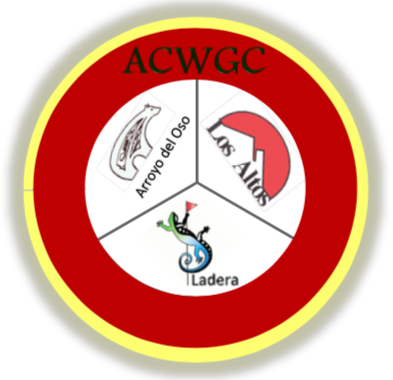 October 12-14, 2021Los Altos Golf Course—October 12Arroyo del Oso Golf Course—October 13Ladera Golf Course—October 14Entry Fee Categories per Player:         	3-day Regular Green Fee - $140	3-day Senior Green Fee (55+) - $125	3-day Junior Green Fee (17 and under) - $110	3-day City of Albuquerque Municipal Golf Course Annual Pass Holder or Lifetime Pass Holder - $85	2-day Senior (70+)/Super Senior (75+) Green Fee (Tuesday, Oct. 12 & Thursday, Oct. 14 only) - $110             2-day Senior (70+)/Super Senior (75+) Green Fee with Alb. Municipal Annual Pass or Lifetime Pass - $85GENERAL INFORMATION:Open to all NM resident, amateur women golfers who have a USGA Handicap IndexField limited to the first 120 players to registerThe maximum handicap to which a competitor can compete is 40.4 per USGA GuidelinesEntry fee includes green fees, tee gift, awards and luncheonCarts are not required and are not included in entry fee. Cart fees and range balls may be paid for separately at the respective golf course(s) on the day of playNM resident caddies may be used pursuant to USGA Guidelines3 days of 18-hole stroke play, October 12-14, with flights (*except for Senior & Super Senior Flights)Flights will be determined by Handicap Index*Senior and Super Senior Flights are open to NM resident, amateur women golfers who have a USGA Handicap Index and are at least 70 & 75, respectively, years of age as of September 1, 2021. Two days of 18-hole stroke play-Oct. 12 at Los Altos Golf Course and Oct. 14 at Ladera Golf CourseAwards luncheon will be held after play at Ladera Golf Course (banquet room)STARTING TIME—8:30 Shot Gun StartENTRIES:Entry fees are subject to qualification categoriesChecks must be submitted with entry form (no cash, please)Entry Deadline:  September 24, 2021. Refunds ARE NOT available for withdrawals after the deadlineMake checks payable to LAWGA and mail with the attached entry form to:LAWGA – ACWGCc/o Kathleen Rael6327 Cliffbrush Ln NEAlbuquerque, NM   87111Questions can be directed to Karla DeGroft at kdegroft@gmail.com or 505-259-2073Tee times for practice rounds can be made by calling the pro shops:  Los Altos Golf Course—505-298-1897Arroyo del Oso Golf Course—505-884-7505Ladera Golf Course—505-836-4449